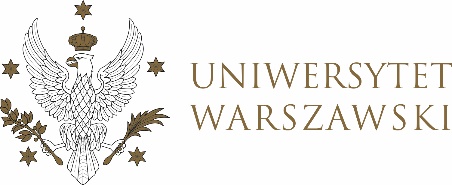 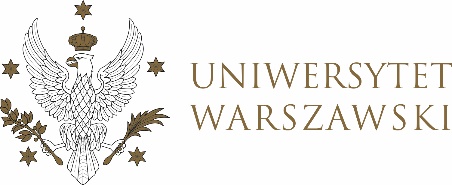 UCHWAŁA NR  15/2022RADY DYDAKTYCZNEJ DLA KIERUNKÓW STUDIÓW EUROPEISTYKA, EUROPEISTYKA – STUDIA EUROPEJSKIEz dnia 2 czerwca 2022 r.w sprawie minimum programowego dla studiów drugiego stopnia (magisterskich) na kierunku europeistyka o profilu ogólnoakademickim od roku akademickiego 2022/2023Na podstawie § 5 Regulaminu Studiów na Uniwersytecie Warszawskim Rada Dydaktyczna postanawia, co następuje:§ 1Rada Dydaktyczna zatwierdza korekty w minimum programowym dla studiów drugiego stopnia (magisterskich) na kierunku europeistyka o profilu ogólnoakademickim obowiązującym od roku akademickiego 2022/2023 zgodnie z załącznikiem nr 1.§2Korekty zapewniają zbieżność minimum programowego z obowiązującym od roku akademickiego 2022/2023 programem studiów drugiego stopnia (magisterskich) na kierunku europeistyka o profilu ogólnoakademickim. §3Uchwała wchodzi w życie z dniem podjęcia.Przewodnicząca Rady Dydaktycznej: J.MiecznikowskaZałącznik nr 1z dnia 02.06.2022 do uchwały nr …2022 Rady Dydaktycznej dla kierunkówEuropeistyka, Europeistyka – studia europejskieMINIMUM PROGRAMOWE DLA KIERUNKU Europeistyka (profil ogólnoakademicki), STUDIA II ST.Rok studiów: pierwszySemestr: pierwszy 16 ECTSLiczba godzin na pierwszym semestrze: 210Rok studiów: pierwszySemestr: drugi26 ECTSRazem (cały pierwszy rok): 42 ECTSLiczba godzin na drugim semestrze: 240Łączna liczba godzin na pierwszym roku: 450Rok studiów: II
Semestr: trzeci18 ECTSLiczba godzin na trzecim semestrze: 150Rok studiów: drugiSemestr: czwarty24 ECTSRazem (cały drugi rok): 42 ECTSLiczba godzin na czwartym semestrze: 180Łączna liczba godzin na drugim roku: 330Łączna liczba godzin/punktów ECTS w trakcie studiów: 780/84Nazwa przedmiotu/ grupa zajęćForma zajęć – liczba godzinForma zajęć – liczba godzinForma zajęć – liczba godzinForma zajęć – liczba godzinForma zajęć – liczba godzinForma zajęć – liczba godzinForma zajęć – liczba godzinForma zajęć – liczba godzinRazem: liczba godzin zajęć Razem:punkty ECTSSposoby weryfikacji efektów przypisanych do przedmiotuP/BDyscyplina (y), do której odnosi się przedmiotNazwa przedmiotu/ grupa zajęćWKSĆLWrProjInneRazem: liczba godzin zajęć Razem:punkty ECTSSposoby weryfikacji efektów przypisanych do przedmiotuP/BDyscyplina (y), do której odnosi się przedmiotEuropejskie struktury współpracy30302Egzamin pisemny Bnauki o polityce i administracjiCywilizacja europejska3030604Egzamin pisemny / aktywność na zajęciach / egzamin ustnyBnauki socjologiczneAntropologia ekonomiczna3030604Esejnauki o kulturze i religiiPrzedmiot monograficzny z zakresu nauk o polityce i administracji  do wyboru x 1 spośród:Przedmiot monograficzny z zakresu nauk o polityce i administracji  do wyboru x 1 spośród:Przedmiot monograficzny z zakresu nauk o polityce i administracji  do wyboru x 1 spośród:Przedmiot monograficzny z zakresu nauk o polityce i administracji  do wyboru x 1 spośród:Przedmiot monograficzny z zakresu nauk o polityce i administracji  do wyboru x 1 spośród:Przedmiot monograficzny z zakresu nauk o polityce i administracji  do wyboru x 1 spośród:Przedmiot monograficzny z zakresu nauk o polityce i administracji  do wyboru x 1 spośród:Przedmiot monograficzny z zakresu nauk o polityce i administracji  do wyboru x 1 spośród:Przedmiot monograficzny z zakresu nauk o polityce i administracji  do wyboru x 1 spośród:Przedmiot monograficzny z zakresu nauk o polityce i administracji  do wyboru x 1 spośród:Przedmiot monograficzny z zakresu nauk o polityce i administracji  do wyboru x 1 spośród:Przedmiot monograficzny z zakresu nauk o polityce i administracji  do wyboru x 1 spośród:Przedmiot monograficzny z zakresu nauk o polityce i administracji  do wyboru x 1 spośród:Przedmiot monograficzny z zakresu nauk o polityce i administracji  do wyboru x 1 spośród:Instytucje dyplomacji Unii Europejskiej 30303EsejBnauki o polityce i administracjiPolityki zagraniczne państw europejskich30303EsejBnauki o polityce i administracjiPrzedmiot z zakresu nauk prawnych do wyboru x 1 spośród:Przedmiot z zakresu nauk prawnych do wyboru x 1 spośród:Przedmiot z zakresu nauk prawnych do wyboru x 1 spośród:Przedmiot z zakresu nauk prawnych do wyboru x 1 spośród:Przedmiot z zakresu nauk prawnych do wyboru x 1 spośród:Przedmiot z zakresu nauk prawnych do wyboru x 1 spośród:Przedmiot z zakresu nauk prawnych do wyboru x 1 spośród:Przedmiot z zakresu nauk prawnych do wyboru x 1 spośród:Przedmiot z zakresu nauk prawnych do wyboru x 1 spośród:Przedmiot z zakresu nauk prawnych do wyboru x 1 spośród:Przedmiot z zakresu nauk prawnych do wyboru x 1 spośród:Przedmiot z zakresu nauk prawnych do wyboru x 1 spośród:Przedmiot z zakresu nauk prawnych do wyboru x 1 spośród:Przedmiot z zakresu nauk prawnych do wyboru x 1 spośród:Prawo ustrojowe Unii Europejskiej30303aktywność na zajęciach / esejBnauki prawneSystemy prawne państw europejskich30303aktywność na zajęciach / esejBnauki prawneNazwa przedmiotu/ grupa zajęćForma zajęć – liczba godzinForma zajęć – liczba godzinForma zajęć – liczba godzinForma zajęć – liczba godzinForma zajęć – liczba godzinForma zajęć – liczba godzinForma zajęć – liczba godzinForma zajęć – liczba godzinRazem: liczba godzin zajęć Razem:punkty ECTSSposoby weryfikacji efektów przypisanych do przedmiotuP/BDyscyplina (y), do której odnosi się przedmiotNazwa przedmiotu/ grupa zajęćWKSĆLWrProjInneRazem: liczba godzin zajęć Razem:punkty ECTSSposoby weryfikacji efektów przypisanych do przedmiotuP/BDyscyplina (y), do której odnosi się przedmiotSeminarium magisterskie30306konspekt pracy magisterskiejBnauki o polityce i administracji / nauki prawne / nauki socjologiczneWspółczesne teorie integracji europejskiej30303aktywność na zajęciach / esej / praca indywidualna studenta Bnauki o polityce i administracjiEuropeizacja – teoria i polityka30302Egzamin pisemnyBnauki o polityce i administracjiLobbing w Unii Europejskiej30303aktywność na zajęciach / praca indywidualna studenta / praca semestralnaBnauki o polityce i administracji / nauki socjologiczneGra strategiczna – stabilizacja konfliktów zbrojnych30303zaliczenie pisemne / zaliczenie kursu onlineBnauki o bezpieczeństwiePrzedmioty monograficzne z zakresu nauk społecznych do wyboru x 1 spośród:Przedmioty monograficzne z zakresu nauk społecznych do wyboru x 1 spośród:Przedmioty monograficzne z zakresu nauk społecznych do wyboru x 1 spośród:Przedmioty monograficzne z zakresu nauk społecznych do wyboru x 1 spośród:Przedmioty monograficzne z zakresu nauk społecznych do wyboru x 1 spośród:Przedmioty monograficzne z zakresu nauk społecznych do wyboru x 1 spośród:Przedmioty monograficzne z zakresu nauk społecznych do wyboru x 1 spośród:Przedmioty monograficzne z zakresu nauk społecznych do wyboru x 1 spośród:Przedmioty monograficzne z zakresu nauk społecznych do wyboru x 1 spośród:Przedmioty monograficzne z zakresu nauk społecznych do wyboru x 1 spośród:Przedmioty monograficzne z zakresu nauk społecznych do wyboru x 1 spośród:Przedmioty monograficzne z zakresu nauk społecznych do wyboru x 1 spośród:Przedmioty monograficzne z zakresu nauk społecznych do wyboru x 1 spośród:Przedmioty monograficzne z zakresu nauk społecznych do wyboru x 1 spośród:Socjologia instytucji społecznych 30303aktywność na zajęciach / zaliczenie pisemneBnauki socjologiczne / nauki polityce i administracjiEuropejski obszar społeczny30303aktywność na zajęciach / zaliczenie pisemneBnauki socjologiczne / nauki polityce i administracjiRuchy społeczne w Europie30303aktywność na zajęciach / zaliczenie pisemneBnauki socjologiczne / nauki polityce i administracjiPrzedmioty monograficzne z zakresu nauk socjologicznych do wyboru x 1 spośród:Przedmioty monograficzne z zakresu nauk socjologicznych do wyboru x 1 spośród:Przedmioty monograficzne z zakresu nauk socjologicznych do wyboru x 1 spośród:Przedmioty monograficzne z zakresu nauk socjologicznych do wyboru x 1 spośród:Przedmioty monograficzne z zakresu nauk socjologicznych do wyboru x 1 spośród:Przedmioty monograficzne z zakresu nauk socjologicznych do wyboru x 1 spośród:Przedmioty monograficzne z zakresu nauk socjologicznych do wyboru x 1 spośród:Przedmioty monograficzne z zakresu nauk socjologicznych do wyboru x 1 spośród:Przedmioty monograficzne z zakresu nauk socjologicznych do wyboru x 1 spośród:Przedmioty monograficzne z zakresu nauk socjologicznych do wyboru x 1 spośród:Przedmioty monograficzne z zakresu nauk socjologicznych do wyboru x 1 spośród:Przedmioty monograficzne z zakresu nauk socjologicznych do wyboru x 1 spośród:Przedmioty monograficzne z zakresu nauk socjologicznych do wyboru x 1 spośród:Przedmioty monograficzne z zakresu nauk socjologicznych do wyboru x 1 spośród:Modele kapitalizmu w Europie 30303Egzamin pisemnyBnauki socjologiczneGlobalizacja i kryzys rozwoju w Europie30303Egzamin pisemnyBnauki socjologicznePrzedmioty monograficzne z zakresu nauk prawnych do wyboru x 1 spośród:Przedmioty monograficzne z zakresu nauk prawnych do wyboru x 1 spośród:Przedmioty monograficzne z zakresu nauk prawnych do wyboru x 1 spośród:Przedmioty monograficzne z zakresu nauk prawnych do wyboru x 1 spośród:Przedmioty monograficzne z zakresu nauk prawnych do wyboru x 1 spośród:Przedmioty monograficzne z zakresu nauk prawnych do wyboru x 1 spośród:Przedmioty monograficzne z zakresu nauk prawnych do wyboru x 1 spośród:Przedmioty monograficzne z zakresu nauk prawnych do wyboru x 1 spośród:Przedmioty monograficzne z zakresu nauk prawnych do wyboru x 1 spośród:Przedmioty monograficzne z zakresu nauk prawnych do wyboru x 1 spośród:Przedmioty monograficzne z zakresu nauk prawnych do wyboru x 1 spośród:Przedmioty monograficzne z zakresu nauk prawnych do wyboru x 1 spośród:Przedmioty monograficzne z zakresu nauk prawnych do wyboru x 1 spośród:Przedmioty monograficzne z zakresu nauk prawnych do wyboru x 1 spośród:Ochrona praw człowieka w Europie30303zaliczenie pisemne / aktywność na zajęciach / esejBnauki prawneArbitraż międzyna-rodowy30303zaliczenie pisemne / aktywność na zajęciach / esejBnauki prawneNazwa przedmiotu/ grupa zajęćForma zajęć – liczba godzinForma zajęć – liczba godzinForma zajęć – liczba godzinForma zajęć – liczba godzinForma zajęć – liczba godzinForma zajęć – liczba godzinForma zajęć – liczba godzinForma zajęć – liczba godzinRazem: liczba godzin zajęć Razem:punkty ECTSSposoby weryfikacji efektów przypisanych do przedmiotuP/BDyscyplina (y), do której odnosi się przedmiotNazwa przedmiotu/ grupa zajęćWKSĆLWrProjInneRazem: liczba godzin zajęć Razem:punkty ECTSSposoby weryfikacji efektów przypisanych do przedmiotuP/BDyscyplina (y), do której odnosi się przedmiotSeminarium magisterskie30306dwa rozdziały pracy magisterskiejBnauki o polityce i administracji / nauki prawne / nauki socjologicznePolityka tworzenia prawa w Unii Europejskiej30303Egzamin pisemnyBnauki o polityce i administracjiStosowanie prawa Unii Europejskiej w Polsce30303aktywność na zajęciachBnauki prawneBezpieczeństwo międzynarodowe w Europie30303aktywność na zajęciach / indywidualna praca studenta / udział w dyskusjinauki o bezpieczeństwiePrawo instytucjonalne i prawo stosunków zewnętrznych Unii Europejskiej30303Egzamin pisemnyBnauki prawneNazwa przedmiotu/ grupa zajęćForma zajęć – liczba godzinForma zajęć – liczba godzinForma zajęć – liczba godzinForma zajęć – liczba godzinForma zajęć – liczba godzinForma zajęć – liczba godzinForma zajęć – liczba godzinForma zajęć – liczba godzinRazem: liczba godzin zajęć Razem:punkty ECTSSposoby weryfikacji efektów przypisanych do przedmiotuP/BDyscyplina (y), do której odnosi się przedmiotNazwa przedmiotu/ grupa zajęćWKSĆLWrProjInneRazem: liczba godzin zajęć Razem:punkty ECTSSposoby weryfikacji efektów przypisanych do przedmiotuP/BDyscyplina (y), do której odnosi się przedmiotSeminarium magisterskie30309praca magisterskaBnauki o polityce i administracji / nauki prawne / nauki socjologicznePrzedmiot monograficzny z zakresu nauk humanistycznych do wyboru x 1 spośródPrzedmiot monograficzny z zakresu nauk humanistycznych do wyboru x 1 spośródPrzedmiot monograficzny z zakresu nauk humanistycznych do wyboru x 1 spośródPrzedmiot monograficzny z zakresu nauk humanistycznych do wyboru x 1 spośródPrzedmiot monograficzny z zakresu nauk humanistycznych do wyboru x 1 spośródPrzedmiot monograficzny z zakresu nauk humanistycznych do wyboru x 1 spośródPrzedmiot monograficzny z zakresu nauk humanistycznych do wyboru x 1 spośródPrzedmiot monograficzny z zakresu nauk humanistycznych do wyboru x 1 spośródPrzedmiot monograficzny z zakresu nauk humanistycznych do wyboru x 1 spośródPrzedmiot monograficzny z zakresu nauk humanistycznych do wyboru x 1 spośródPrzedmiot monograficzny z zakresu nauk humanistycznych do wyboru x 1 spośródPrzedmiot monograficzny z zakresu nauk humanistycznych do wyboru x 1 spośródPrzedmiot monograficzny z zakresu nauk humanistycznych do wyboru x 1 spośródPrzedmiot monograficzny z zakresu nauk humanistycznych do wyboru x 1 spośródMiędzynarodowe stosunki kulturalne 30303aktywność na zajęciach / praca pisemna Bnauki o sztuce / nauki o kulturze i religiiTożsamości w Europie30303aktywność na zajęciach / praca pisemna Bnauki o sztuce / nauki o kulturze i religiiPrzedmioty monograficzne z zakresu nauk o polityce i administracji do wyboru x 1 spośródPrzedmioty monograficzne z zakresu nauk o polityce i administracji do wyboru x 1 spośródPrzedmioty monograficzne z zakresu nauk o polityce i administracji do wyboru x 1 spośródPrzedmioty monograficzne z zakresu nauk o polityce i administracji do wyboru x 1 spośródPrzedmioty monograficzne z zakresu nauk o polityce i administracji do wyboru x 1 spośródPrzedmioty monograficzne z zakresu nauk o polityce i administracji do wyboru x 1 spośródPrzedmioty monograficzne z zakresu nauk o polityce i administracji do wyboru x 1 spośródPrzedmioty monograficzne z zakresu nauk o polityce i administracji do wyboru x 1 spośródPrzedmioty monograficzne z zakresu nauk o polityce i administracji do wyboru x 1 spośródPrzedmioty monograficzne z zakresu nauk o polityce i administracji do wyboru x 1 spośródPrzedmioty monograficzne z zakresu nauk o polityce i administracji do wyboru x 1 spośródPrzedmioty monograficzne z zakresu nauk o polityce i administracji do wyboru x 1 spośródPrzedmioty monograficzne z zakresu nauk o polityce i administracji do wyboru x 1 spośródPrzedmioty monograficzne z zakresu nauk o polityce i administracji do wyboru x 1 spośródWspółpraca w zakresie bezpieczeństwa wewnętrznego Unii Europejskiej30303aktywność na zajęciach / udział w debacie / praca pisemna Bnauki o polityce i administracjiWspółczesne migracje30303aktywność na zajęciach / udział w debacie / praca pisemnaBnauki o polityce i administracjiPrzedmioty monograficzne z zakresu nauk o polityce i administracji do wyboru x 1 spośródPrzedmioty monograficzne z zakresu nauk o polityce i administracji do wyboru x 1 spośródPrzedmioty monograficzne z zakresu nauk o polityce i administracji do wyboru x 1 spośródPrzedmioty monograficzne z zakresu nauk o polityce i administracji do wyboru x 1 spośródPrzedmioty monograficzne z zakresu nauk o polityce i administracji do wyboru x 1 spośródPrzedmioty monograficzne z zakresu nauk o polityce i administracji do wyboru x 1 spośródPrzedmioty monograficzne z zakresu nauk o polityce i administracji do wyboru x 1 spośródPrzedmioty monograficzne z zakresu nauk o polityce i administracji do wyboru x 1 spośródPrzedmioty monograficzne z zakresu nauk o polityce i administracji do wyboru x 1 spośródPrzedmioty monograficzne z zakresu nauk o polityce i administracji do wyboru x 1 spośródPrzedmioty monograficzne z zakresu nauk o polityce i administracji do wyboru x 1 spośródPrzedmioty monograficzne z zakresu nauk o polityce i administracji do wyboru x 1 spośródPrzedmioty monograficzne z zakresu nauk o polityce i administracji do wyboru x 1 spośródPrzedmioty monograficzne z zakresu nauk o polityce i administracji do wyboru x 1 spośródMarketing i promocja w Unii Europejskiej 30303aktywność na zajęciach / indywidualna praca studentaBnauki o polityce i administracjiMarketing polityczny w Europie30303aktywność na zajęciach / indywidualna praca studentaBnauki o polityce i administracjiPrzedmioty monograficzne z zakresu nauk o polityce i administracji do wyboru x 1 spośródPrzedmioty monograficzne z zakresu nauk o polityce i administracji do wyboru x 1 spośródPrzedmioty monograficzne z zakresu nauk o polityce i administracji do wyboru x 1 spośródPrzedmioty monograficzne z zakresu nauk o polityce i administracji do wyboru x 1 spośródPrzedmioty monograficzne z zakresu nauk o polityce i administracji do wyboru x 1 spośródPrzedmioty monograficzne z zakresu nauk o polityce i administracji do wyboru x 1 spośródPrzedmioty monograficzne z zakresu nauk o polityce i administracji do wyboru x 1 spośródPrzedmioty monograficzne z zakresu nauk o polityce i administracji do wyboru x 1 spośródPrzedmioty monograficzne z zakresu nauk o polityce i administracji do wyboru x 1 spośródPrzedmioty monograficzne z zakresu nauk o polityce i administracji do wyboru x 1 spośródPrzedmioty monograficzne z zakresu nauk o polityce i administracji do wyboru x 1 spośródPrzedmioty monograficzne z zakresu nauk o polityce i administracji do wyboru x 1 spośródPrzedmioty monograficzne z zakresu nauk o polityce i administracji do wyboru x 1 spośródPrzedmioty monograficzne z zakresu nauk o polityce i administracji do wyboru x 1 spośródZarządzanie gospodarcze w Unii Europejskiej 30303TestBnauki o polityce i administracjiFinanse Unii Europejskiej.30303TestBnauki o polityce i administracjiPrzedmioty monograficzne z zakresu nauk o polityce i administracji do wyboru x 1 spośródPrzedmioty monograficzne z zakresu nauk o polityce i administracji do wyboru x 1 spośródPrzedmioty monograficzne z zakresu nauk o polityce i administracji do wyboru x 1 spośródPrzedmioty monograficzne z zakresu nauk o polityce i administracji do wyboru x 1 spośródPrzedmioty monograficzne z zakresu nauk o polityce i administracji do wyboru x 1 spośródPrzedmioty monograficzne z zakresu nauk o polityce i administracji do wyboru x 1 spośródPrzedmioty monograficzne z zakresu nauk o polityce i administracji do wyboru x 1 spośródPrzedmioty monograficzne z zakresu nauk o polityce i administracji do wyboru x 1 spośródPrzedmioty monograficzne z zakresu nauk o polityce i administracji do wyboru x 1 spośródPrzedmioty monograficzne z zakresu nauk o polityce i administracji do wyboru x 1 spośródPrzedmioty monograficzne z zakresu nauk o polityce i administracji do wyboru x 1 spośródPrzedmioty monograficzne z zakresu nauk o polityce i administracji do wyboru x 1 spośródPrzedmioty monograficzne z zakresu nauk o polityce i administracji do wyboru x 1 spośródPrzedmioty monograficzne z zakresu nauk o polityce i administracji do wyboru x 1 spośródOrganizacje pozarządowe w Unii Europejskiej 30303aktywność na zajęciach, praca w grupie Bnauki o polityce i administracjiPartie polityczne w Unii Europejskiej 30303aktywność na zajęciach, praca w grupie Bnauki o polityce i administracjiProtokół dyplomatyczny  30303aktywność na zajęciach, praca w grupie Bnauki o polityce i administracji